Publicado en Ciudad de México el 04/07/2024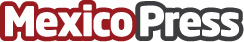 Autoavanza de Nacional Monte de Piedad: El socio financiero de micronegocios a través del empeño de autosAutoavanza de Nacional Monte de Piedad brinda la posibilidad de obtener un préstamo inmediato con la posibilidad de seguir manejando el auto, que puede ser invaluable para los propietarios de micro y pequeñas empresas que buscan un acceso rápido y confiable a capitalDatos de contacto:FWDNMP(55) 5488-9088Nota de prensa publicada en: https://www.mexicopress.com.mx/autoavanza-de-nacional-monte-de-piedad-el Categorías: Finanzas Emprendedores Movilidad y Transporte Industria Automotriz http://www.mexicopress.com.mx